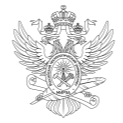 МИНОБРНАУКИ РОССИИФедеральное государственное бюджетное образовательное учреждениевысшего образования«МИРЭА – Российский технологический университет»МИНОБРНАУКИ РОССИИФедеральное государственное бюджетное образовательное учреждениевысшего образования«МИРЭА – Российский технологический университет»МИНОБРНАУКИ РОССИИФедеральное государственное бюджетное образовательное учреждениевысшего образования«МИРЭА – Российский технологический университет»МИНОБРНАУКИ РОССИИФедеральное государственное бюджетное образовательное учреждениевысшего образования«МИРЭА – Российский технологический университет»УТВЕРЖДАЮРектор__________________Кудж С.А.«___»_____________20___ г.Основная профессиональная образовательнаяпрограмма высшего образованияОсновная профессиональная образовательнаяпрограмма высшего образованияОсновная профессиональная образовательнаяпрограмма высшего образованияОсновная профессиональная образовательнаяпрограмма высшего образованияНаправление подготовки46.04.02 Документоведение и архивоведение46.04.02 Документоведение и архивоведение46.04.02 Документоведение и архивоведениеНаправленность (профиль)Управление документацией в цифровой средеУправление документацией в цифровой средеУправление документацией в цифровой средеКвалификациямагистрмагистрмагистрФорма обученияочнаяочнаяочнаяМосква 2021Москва 2021Москва 2021Москва 20211. Цель (миссия) программы Программа имеет своей целью развитие у обучающихся личностных качеств, а также формирование универсальных, общепрофессиональных и профессиональных компетенций в соответствии с требованиями ФГОС ВО по направлению подготовки 46.04.02 Документоведение и архивоведение. Программа включает в себя: учебный план, календарный учебный график, рабочие программы дисциплин (модулей), программ практик, а также комплекс оценочных и методических материалов. 1. Цель (миссия) программы Программа имеет своей целью развитие у обучающихся личностных качеств, а также формирование универсальных, общепрофессиональных и профессиональных компетенций в соответствии с требованиями ФГОС ВО по направлению подготовки 46.04.02 Документоведение и архивоведение. Программа включает в себя: учебный план, календарный учебный график, рабочие программы дисциплин (модулей), программ практик, а также комплекс оценочных и методических материалов. 2. Нормативные документы Образовательная программа разработана в соответствии с требованиями нормативных правовых актов: 2. Нормативные документы Образовательная программа разработана в соответствии с требованиями нормативных правовых актов: ─Федеральный закон Российской Федерации «Об образовании в Российской Федерации» от 29 декабря 2012 г. № 273-ФЗ;─Федеральный государственный образовательный стандарт высшего образования (ФГОС ВО) по направлению подготовки 46.04.02 Документоведение и архивоведение, утвержденный приказом Министерства образования и науки Российской Федерации от 29 октября 2020 года № 1345;─Порядок организации и осуществления образовательной деятельности по образовательным программам высшего образования – программам бакалавриата, программам специалитета, программам магистратуры, утвержденный приказом Минобрнауки России от 5 апреля 2017 года № 301 (далее – Порядок организации образовательной деятельности);─Профессиональный стандарт 07.004 Специалист по управлению документацией организацииПрофессиональный стандарт 07.012 Специалист архива;─Устав федерального государственного бюджетного образовательного учреждения высшего образования «МИРЭА - Российский технологический университет»─Иные нормативные правовые акты, регламентирующие общественные отношения в сфере образования.3. Объем программы3. Объем программыТрудоемкость освоения студентом ОП ВО в соответствии с ФГОС ВО по данному направлению 120 зачетных единиц, включая все виды аудиторной (контактной) и самостоятельной работы студента, практики и время, отводимое на контроль качества освоения студентом ОП ВО.Трудоемкость освоения студентом ОП ВО в соответствии с ФГОС ВО по данному направлению 120 зачетных единиц, включая все виды аудиторной (контактной) и самостоятельной работы студента, практики и время, отводимое на контроль качества освоения студентом ОП ВО.4. Срок получения образования по программе4. Срок получения образования по программеСрок получения образования по программе в очной, включая каникулы, предоставляемые после прохождения государственной итоговой аттестации, составляет 2 года.Срок получения образования по программе в очной, включая каникулы, предоставляемые после прохождения государственной итоговой аттестации, составляет 2 года.5. Применение электронного обучения и дистанционных образовательных технологий5. Применение электронного обучения и дистанционных образовательных технологийМожет реализовываться с применением электронного обучения и дистанционных образовательных технологий.Может реализовываться с применением электронного обучения и дистанционных образовательных технологий.6. Сетевая форма реализации программы6. Сетевая форма реализации программыНе используется.Не используется.7. Сведения, составляющие государственную тайну7. Сведения, составляющие государственную тайнуОПОП ВО не содержит сведений, составляющих государственную тайну.ОПОП ВО не содержит сведений, составляющих государственную тайну.8. Язык образования8. Язык образованияОбразовательная деятельность по программе осуществляется на государственном языке Российской Федерации – русском языке.Образовательная деятельность по программе осуществляется на государственном языке Российской Федерации – русском языке.9. Область профессиональной деятельности выпускника9. Область профессиональной деятельности выпускникаОбласти профессиональной деятельности и сферы профессиональной деятельности, в которых выпускники, освоившие программу, могут осуществлять профессиональную деятельность:07 Административно-управленческая и офисная деятельность─ 07.004 Специалист по управлению документацией организации─ 07.012 Специалист архиваОбласти профессиональной деятельности и сферы профессиональной деятельности, в которых выпускники, освоившие программу, могут осуществлять профессиональную деятельность:07 Административно-управленческая и офисная деятельность─ 07.004 Специалист по управлению документацией организации─ 07.012 Специалист архива10. Типы задач профессиональной деятельности, к которым готовятся выпускники10. Типы задач профессиональной деятельности, к которым готовятся выпускникиТипы задач профессиональной деятельности, к которым готовятся выпускники:организационно-управленческий.Типы задач профессиональной деятельности, к которым готовятся выпускники:организационно-управленческий.11. Квалификация, присваиваемая выпускникам11. Квалификация, присваиваемая выпускникамВыпускникам присваивается квалификация «магистр».Выпускникам присваивается квалификация «магистр».12. Условия реализации образовательной программы12. Условия реализации образовательной программыУниверситет располагает на законном основании материально- техническим обеспечением образовательной деятельности для реализации образовательной программы по Блоку 1 «Дисциплины» и Блоку 3 «Государственная итоговая аттестация» в соответствии с учебным планом. Конкретный перечень материально-технического обеспечения (включая программное обеспечение) указан в рабочих программах.Университет обеспечивает обучающимся индивидуальный неограниченный доступ к одной или нескольким электронно-библиотечным системам (электронным библиотекам) и к электронной информационно- образовательной среде организации, которая соответствует требованиям федерального государственного образовательного стандарта.Университет располагает на законном основании материально- техническим обеспечением образовательной деятельности для реализации образовательной программы по Блоку 1 «Дисциплины» и Блоку 3 «Государственная итоговая аттестация» в соответствии с учебным планом. Конкретный перечень материально-технического обеспечения (включая программное обеспечение) указан в рабочих программах.Университет обеспечивает обучающимся индивидуальный неограниченный доступ к одной или нескольким электронно-библиотечным системам (электронным библиотекам) и к электронной информационно- образовательной среде организации, которая соответствует требованиям федерального государственного образовательного стандарта.13. Сведения о профессорско-преподавательском составе, необходимом для реализации программы13. Сведения о профессорско-преподавательском составе, необходимом для реализации программыРеализация программы обеспечивается руководящими и педагогическими работниками Университета, а также лицами, привлекаемыми к реализации программы на условиях гражданско-правового договора.Доля педагогических работников Организации, участвующих в реализации образовательной программы, и лиц, привлекаемых Организацией к реализации образовательной программы на иных условиях (исходя из количества замещаемых ставок, приведенного к целочисленным значениям), ведущих научную, учебно-методическую и (или) практическую работу, соответствующую профилю преподаваемой дисциплины (модуля), составляет 70 процентов.Доля педагогических работников Организации и лиц, привлекаемых к образовательной деятельности Организации на иных условиях (исходя из количества замещаемых ставок, приведенного к целочисленным значениям), имеющих ученую степень (в том числе ученую степень, полученную в иностранном государстве и признаваемую в Российской Федерации) и (или) ученое звание (в том числе ученое звание, полученное в иностранном государстве и признаваемое в Российской Федерации), составляет 60 процентов.Доля педагогических работников Организации, участвующих в реализации образовательной программы, и лиц, привлекаемых Организацией к реализации образовательной программы на иных условиях (исходя из количества замещаемых ставок, приведенного к целочисленным значениям), являются руководителями и (или) работниками иных организаций, осуществляющими трудовую деятельность в профессиональной сфере, соответствующей профессиональной деятельности, к которой готовятся выпускники (имеют стаж работы в данной профессиональной сфере не менее 3 лет), составляет 5 процентов.Реализация программы обеспечивается руководящими и педагогическими работниками Университета, а также лицами, привлекаемыми к реализации программы на условиях гражданско-правового договора.Доля педагогических работников Организации, участвующих в реализации образовательной программы, и лиц, привлекаемых Организацией к реализации образовательной программы на иных условиях (исходя из количества замещаемых ставок, приведенного к целочисленным значениям), ведущих научную, учебно-методическую и (или) практическую работу, соответствующую профилю преподаваемой дисциплины (модуля), составляет 70 процентов.Доля педагогических работников Организации и лиц, привлекаемых к образовательной деятельности Организации на иных условиях (исходя из количества замещаемых ставок, приведенного к целочисленным значениям), имеющих ученую степень (в том числе ученую степень, полученную в иностранном государстве и признаваемую в Российской Федерации) и (или) ученое звание (в том числе ученое звание, полученное в иностранном государстве и признаваемое в Российской Федерации), составляет 60 процентов.Доля педагогических работников Организации, участвующих в реализации образовательной программы, и лиц, привлекаемых Организацией к реализации образовательной программы на иных условиях (исходя из количества замещаемых ставок, приведенного к целочисленным значениям), являются руководителями и (или) работниками иных организаций, осуществляющими трудовую деятельность в профессиональной сфере, соответствующей профессиональной деятельности, к которой готовятся выпускники (имеют стаж работы в данной профессиональной сфере не менее 3 лет), составляет 5 процентов.Квалификация руководящих и педагогических работников Университета соответствует квалификационным характеристикам, установленным в Едином квалификационном справочнике должностей руководителей, специалистов и служащих, разделе «Квалификационные характеристики должностей руководителей и специалистов высшего профессионального и дополнительного профессионального образования», утвержденном приказом Минздравсоцразвития РФ от 11.01.2011 № 1н и профессиональным стандартам (при наличии).Среднегодовой объем финансирования научных исследований на одного научно-педагогического работника (в приведенных к целочисленным значениям ставок) составляет величину не менее чем величина аналогичного показателя мониторинга системы образования, утверждаемого Минобрнауки России.Квалификация руководящих и педагогических работников Университета соответствует квалификационным характеристикам, установленным в Едином квалификационном справочнике должностей руководителей, специалистов и служащих, разделе «Квалификационные характеристики должностей руководителей и специалистов высшего профессионального и дополнительного профессионального образования», утвержденном приказом Минздравсоцразвития РФ от 11.01.2011 № 1н и профессиональным стандартам (при наличии).Среднегодовой объем финансирования научных исследований на одного научно-педагогического работника (в приведенных к целочисленным значениям ставок) составляет величину не менее чем величина аналогичного показателя мониторинга системы образования, утверждаемого Минобрнауки России.14. Планируемые результаты освоения программы14. Планируемые результаты освоения программыВ результате освоения программы у выпускника должны быть сформированы универсальные, общепрофессиональные и профессиональные компетенции.В результате освоения программы у выпускника должны быть сформированы универсальные, общепрофессиональные и профессиональные компетенции.Выпускник, освоивший программу, должен обладать следующими универсальными компетенциями:Способен осуществлять критический анализ проблемных ситуаций на основе системного подхода, вырабатывать стратегию действий (УК-1)- Анализирует проблемную ситуацию как систему, выявляя её составляющие и связи между ними (УК-1.1)- Определяет пробелы в информации, необходимой для решения проблемной ситуации; критически оценивает надежность источников информации (УК-1.2)- Разрабатывает и содержательно аргументирует стратегию решения проблемной ситуации на основе системного и междисциплинарного подхода (УК-1.3)Способен управлять проектом на всех этапах его жизненного цикла (УК-2)- Формирует на основе поставленной проблемы проектную задачу и способ её решения через реализацию проектного управления (УК-2.1)- Разрабатывает концепцию проекта в рамках обозначенной проблемы и план реализации проекта с учётом возможных рисков реализации и возможностей их устранения (УК-2.2)- Осуществляет мониторинг хода реализации проекта, корректирует отклонения, вносит дополнительные изменения в план реализации проекта. (УК-2.3)Способен организовывать и руководить работой команды, вырабатывая командную стратегию для достижения поставленной цели (УК-3)- Вырабатывает стратегию командной работы и на её основе организует отбор членов команд для достижения поставленной цели (УК- 3.1)- Организует и корректирует работу команды, в том числе и на основе коллегиальных решений (УК-3.2)- Руководит работой команды, разрешает и противоречия на основе учёта интереса всез сторон (УК-3.3)Способен применять современные коммуникативные технологии, в том числе на иностранном(ых) языке(ах), для академического и профессионального взаимодействия (УК-4)- Осуществляет деловую переписку для  профессионального взаимодействия в том числе на иностранном языке (УК-4.1)- Представляет результаты своей профессиональной деятельности и участвует в дискуссиях на иностранном языке (УК-4.2)Способен анализировать и учитывать разнообразие культур в процессе межкультурного взаимодействия (УК-5)- Анализирует важнейшие идеологические и культурные ценности (УК -5.1)- Выстраивает социальное и профессиональное взаимодействие с учётом особенностей деловой и общей культуры представителей других этносов и конфессий, различных социальных групп (УК-5.2)Способен определять и реализовывать приоритеты собственной деятельности и способы ее совершенствования на основе самооценки (УК-6)- Оценивает свои ресурсы и их пределы (личностные, ситуативные, временные) для успешного выполнения порученного задания (УК-6.1)- Определяет образовательные потребности и способы совершенствования собственной(в том числе профессиональной) деятельности па основе самооценки (УК-6.2)- Выбирает и реализует стратегию собственного развития в профессиональной сфере (УК-6.3)Выпускник, освоивший программу, должен обладать следующими универсальными компетенциями:Способен осуществлять критический анализ проблемных ситуаций на основе системного подхода, вырабатывать стратегию действий (УК-1)- Анализирует проблемную ситуацию как систему, выявляя её составляющие и связи между ними (УК-1.1)- Определяет пробелы в информации, необходимой для решения проблемной ситуации; критически оценивает надежность источников информации (УК-1.2)- Разрабатывает и содержательно аргументирует стратегию решения проблемной ситуации на основе системного и междисциплинарного подхода (УК-1.3)Способен управлять проектом на всех этапах его жизненного цикла (УК-2)- Формирует на основе поставленной проблемы проектную задачу и способ её решения через реализацию проектного управления (УК-2.1)- Разрабатывает концепцию проекта в рамках обозначенной проблемы и план реализации проекта с учётом возможных рисков реализации и возможностей их устранения (УК-2.2)- Осуществляет мониторинг хода реализации проекта, корректирует отклонения, вносит дополнительные изменения в план реализации проекта. (УК-2.3)Способен организовывать и руководить работой команды, вырабатывая командную стратегию для достижения поставленной цели (УК-3)- Вырабатывает стратегию командной работы и на её основе организует отбор членов команд для достижения поставленной цели (УК- 3.1)- Организует и корректирует работу команды, в том числе и на основе коллегиальных решений (УК-3.2)- Руководит работой команды, разрешает и противоречия на основе учёта интереса всез сторон (УК-3.3)Способен применять современные коммуникативные технологии, в том числе на иностранном(ых) языке(ах), для академического и профессионального взаимодействия (УК-4)- Осуществляет деловую переписку для  профессионального взаимодействия в том числе на иностранном языке (УК-4.1)- Представляет результаты своей профессиональной деятельности и участвует в дискуссиях на иностранном языке (УК-4.2)Способен анализировать и учитывать разнообразие культур в процессе межкультурного взаимодействия (УК-5)- Анализирует важнейшие идеологические и культурные ценности (УК -5.1)- Выстраивает социальное и профессиональное взаимодействие с учётом особенностей деловой и общей культуры представителей других этносов и конфессий, различных социальных групп (УК-5.2)Способен определять и реализовывать приоритеты собственной деятельности и способы ее совершенствования на основе самооценки (УК-6)- Оценивает свои ресурсы и их пределы (личностные, ситуативные, временные) для успешного выполнения порученного задания (УК-6.1)- Определяет образовательные потребности и способы совершенствования собственной(в том числе профессиональной) деятельности па основе самооценки (УК-6.2)- Выбирает и реализует стратегию собственного развития в профессиональной сфере (УК-6.3)Выпускник, освоивший программу, должен обладать следующими универсальными компетенциями:Способен осуществлять критический анализ проблемных ситуаций на основе системного подхода, вырабатывать стратегию действий (УК-1)- Анализирует проблемную ситуацию как систему, выявляя её составляющие и связи между ними (УК-1.1)- Определяет пробелы в информации, необходимой для решения проблемной ситуации; критически оценивает надежность источников информации (УК-1.2)- Разрабатывает и содержательно аргументирует стратегию решения проблемной ситуации на основе системного и междисциплинарного подхода (УК-1.3)Способен управлять проектом на всех этапах его жизненного цикла (УК-2)- Формирует на основе поставленной проблемы проектную задачу и способ её решения через реализацию проектного управления (УК-2.1)- Разрабатывает концепцию проекта в рамках обозначенной проблемы и план реализации проекта с учётом возможных рисков реализации и возможностей их устранения (УК-2.2)- Осуществляет мониторинг хода реализации проекта, корректирует отклонения, вносит дополнительные изменения в план реализации проекта. (УК-2.3)Способен организовывать и руководить работой команды, вырабатывая командную стратегию для достижения поставленной цели (УК-3)- Вырабатывает стратегию командной работы и на её основе организует отбор членов команд для достижения поставленной цели (УК- 3.1)- Организует и корректирует работу команды, в том числе и на основе коллегиальных решений (УК-3.2)- Руководит работой команды, разрешает и противоречия на основе учёта интереса всез сторон (УК-3.3)Способен применять современные коммуникативные технологии, в том числе на иностранном(ых) языке(ах), для академического и профессионального взаимодействия (УК-4)- Осуществляет деловую переписку для  профессионального взаимодействия в том числе на иностранном языке (УК-4.1)- Представляет результаты своей профессиональной деятельности и участвует в дискуссиях на иностранном языке (УК-4.2)Способен анализировать и учитывать разнообразие культур в процессе межкультурного взаимодействия (УК-5)- Анализирует важнейшие идеологические и культурные ценности (УК -5.1)- Выстраивает социальное и профессиональное взаимодействие с учётом особенностей деловой и общей культуры представителей других этносов и конфессий, различных социальных групп (УК-5.2)Способен определять и реализовывать приоритеты собственной деятельности и способы ее совершенствования на основе самооценки (УК-6)- Оценивает свои ресурсы и их пределы (личностные, ситуативные, временные) для успешного выполнения порученного задания (УК-6.1)- Определяет образовательные потребности и способы совершенствования собственной(в том числе профессиональной) деятельности па основе самооценки (УК-6.2)- Выбирает и реализует стратегию собственного развития в профессиональной сфере (УК-6.3)Выпускник, освоивший программу, должен обладать следующими универсальными компетенциями:Способен осуществлять критический анализ проблемных ситуаций на основе системного подхода, вырабатывать стратегию действий (УК-1)- Анализирует проблемную ситуацию как систему, выявляя её составляющие и связи между ними (УК-1.1)- Определяет пробелы в информации, необходимой для решения проблемной ситуации; критически оценивает надежность источников информации (УК-1.2)- Разрабатывает и содержательно аргументирует стратегию решения проблемной ситуации на основе системного и междисциплинарного подхода (УК-1.3)Способен управлять проектом на всех этапах его жизненного цикла (УК-2)- Формирует на основе поставленной проблемы проектную задачу и способ её решения через реализацию проектного управления (УК-2.1)- Разрабатывает концепцию проекта в рамках обозначенной проблемы и план реализации проекта с учётом возможных рисков реализации и возможностей их устранения (УК-2.2)- Осуществляет мониторинг хода реализации проекта, корректирует отклонения, вносит дополнительные изменения в план реализации проекта. (УК-2.3)Способен организовывать и руководить работой команды, вырабатывая командную стратегию для достижения поставленной цели (УК-3)- Вырабатывает стратегию командной работы и на её основе организует отбор членов команд для достижения поставленной цели (УК- 3.1)- Организует и корректирует работу команды, в том числе и на основе коллегиальных решений (УК-3.2)- Руководит работой команды, разрешает и противоречия на основе учёта интереса всез сторон (УК-3.3)Способен применять современные коммуникативные технологии, в том числе на иностранном(ых) языке(ах), для академического и профессионального взаимодействия (УК-4)- Осуществляет деловую переписку для  профессионального взаимодействия в том числе на иностранном языке (УК-4.1)- Представляет результаты своей профессиональной деятельности и участвует в дискуссиях на иностранном языке (УК-4.2)Способен анализировать и учитывать разнообразие культур в процессе межкультурного взаимодействия (УК-5)- Анализирует важнейшие идеологические и культурные ценности (УК -5.1)- Выстраивает социальное и профессиональное взаимодействие с учётом особенностей деловой и общей культуры представителей других этносов и конфессий, различных социальных групп (УК-5.2)Способен определять и реализовывать приоритеты собственной деятельности и способы ее совершенствования на основе самооценки (УК-6)- Оценивает свои ресурсы и их пределы (личностные, ситуативные, временные) для успешного выполнения порученного задания (УК-6.1)- Определяет образовательные потребности и способы совершенствования собственной(в том числе профессиональной) деятельности па основе самооценки (УК-6.2)- Выбирает и реализует стратегию собственного развития в профессиональной сфере (УК-6.3)Выпускник, освоивший программу, должен обладать следующими общепрофессиональными компетенциями:Способен применять фундаментальные знания, полученные при освоении программы магистратуры, при разработке и осуществлении социально значимых проектов; (ОПК-1)- применяет фундаментальные знания при разработке социально значимых проектов (ОПК-1.1)- применяет фундаментальные знания в области документоведения и архивоведения при осуществлении социально значимых проектов (ОПК-1.2)- Реализует документационное обеспечение управления социально значимых проектов (ОПК-1.3)Способен самостоятельно работать с источниками информации, непрерывно совершенствовать уровень профессиональной подготовки; (ОПК-2)- Анализирует источники информации в целях совершенствования уровня профессиональной подготовки (ОПК-2.1)- Совершенствует уровень профессиональной подготовки в управлении документацией (ОПК-2.2)Способен использовать знания в области гуманитарных, социальных и экономических наук при осуществлении экспертных и аналитических, научно-исследовательских работ; (ОПК-3)- Использует знания в области гуманитарных, социальных и экономических наук при осуществлении экспертных работ (ОПК-3.1)- Применяет знания в области гуманитарных, социальных и экономических наук в процессе аналитической работы (ОПК-3.2)- Применяет знания в области гуманитарных, социальных и экономических наук при осуществлении научно-исследовательской работы (ОПК-3.3)Способен использовать специальные профессиональные знания в области информационных технологий, применяемых в профессиональной деятельности; (ОПК-4)- Применяет специальные профессиональные знания в области информационных технологий при организации хранения документов (ОПК- 4.1)- Применяет специальные профессиоанальные знания в области информационных технологий для разработки электронного документооборота (ОПК-4.2)Способен осуществлять инновационную деятельность, формулировать и решать научно-исследовательские и прикладные задачи в области документоведения и архивоведения; (ОПК-5)- Осуществляет инновационную деятельность в области документоведения (ОПК-5.1)- Формулирует научно-исследовательские и прикладные задачи в области архивоведения (ОПК-5.2)- Решает научно-исследовательские и прикладные задачи в области документоведения и архивоведения (ОПК-5.3)Способен применять современные методические подходы и образовательные стратегии в сфере реализации образовательных программ высшего образования и дополнительных профессиональных программ. (ОПК-6)- Применяет современные методические подходы и образовательные стратегии в сфере реализации образовательных программ высшего образования и дополнительных профессиональных программ. (ОПК-6.1)- Реализует образовательные стратегии в сфере реализации образовательных программ высшего образования и дополнительных профессиональных программ. (ОПК-6.2)Выпускник, освоивший программу, должен обладать следующими общепрофессиональными компетенциями:Способен применять фундаментальные знания, полученные при освоении программы магистратуры, при разработке и осуществлении социально значимых проектов; (ОПК-1)- применяет фундаментальные знания при разработке социально значимых проектов (ОПК-1.1)- применяет фундаментальные знания в области документоведения и архивоведения при осуществлении социально значимых проектов (ОПК-1.2)- Реализует документационное обеспечение управления социально значимых проектов (ОПК-1.3)Способен самостоятельно работать с источниками информации, непрерывно совершенствовать уровень профессиональной подготовки; (ОПК-2)- Анализирует источники информации в целях совершенствования уровня профессиональной подготовки (ОПК-2.1)- Совершенствует уровень профессиональной подготовки в управлении документацией (ОПК-2.2)Способен использовать знания в области гуманитарных, социальных и экономических наук при осуществлении экспертных и аналитических, научно-исследовательских работ; (ОПК-3)- Использует знания в области гуманитарных, социальных и экономических наук при осуществлении экспертных работ (ОПК-3.1)- Применяет знания в области гуманитарных, социальных и экономических наук в процессе аналитической работы (ОПК-3.2)- Применяет знания в области гуманитарных, социальных и экономических наук при осуществлении научно-исследовательской работы (ОПК-3.3)Способен использовать специальные профессиональные знания в области информационных технологий, применяемых в профессиональной деятельности; (ОПК-4)- Применяет специальные профессиональные знания в области информационных технологий при организации хранения документов (ОПК- 4.1)- Применяет специальные профессиоанальные знания в области информационных технологий для разработки электронного документооборота (ОПК-4.2)Способен осуществлять инновационную деятельность, формулировать и решать научно-исследовательские и прикладные задачи в области документоведения и архивоведения; (ОПК-5)- Осуществляет инновационную деятельность в области документоведения (ОПК-5.1)- Формулирует научно-исследовательские и прикладные задачи в области архивоведения (ОПК-5.2)- Решает научно-исследовательские и прикладные задачи в области документоведения и архивоведения (ОПК-5.3)Способен применять современные методические подходы и образовательные стратегии в сфере реализации образовательных программ высшего образования и дополнительных профессиональных программ. (ОПК-6)- Применяет современные методические подходы и образовательные стратегии в сфере реализации образовательных программ высшего образования и дополнительных профессиональных программ. (ОПК-6.1)- Реализует образовательные стратегии в сфере реализации образовательных программ высшего образования и дополнительных профессиональных программ. (ОПК-6.2)Выпускник, освоивший программу, должен обладать профессиональными компетенциями, соответствующими типу (типам) задач профессиональной деятельности, на который (которые) ориентирована программа:Выпускник, освоивший программу, должен обладать профессиональными компетенциями, соответствующими типу (типам) задач профессиональной деятельности, на который (которые) ориентирована программа:организационно-управленческийорганизационно-управленческийСпособен организовать хранение документов в цифровой среде (ПК-1) (Определена на основании профессионального стандарта 07.012 «Специалист архива»)- Осваивает электронные информационные ресурсы архивной отрасли Российской Федерации (ПК-1.1)- Определяет особенности организации работы по обеспечению сохранности документов в цифровой среде (ПК-1.2)- Изучает основные направления применения современных информационных технологий в архивах (ПК-1.3)- Применяет правила комплектования, учета и хранения электронных документов в организации (ПК-1.4)- Применяет принципы и методы функционирования системы защиты документной информации ограниченного доступа в современной архивной практике (ПК-1.5)- Рассматривает специфику организации работы с конфиденциальными документами (ПК-1.6)Способен осуществлять руководство деятельностью по документационному обеспечению управления организацией в цифровой среде (ПК-2)  (Определена на основании профессионального стандарта 07.004 «Специалист по управлению документацией организации», 07.012 «Специалист архива»)- разрабатывает нормативные акты и нормативно-методические документы по управлению документацией в цифровой среде (ПК-2.1)- Осуществляет экспертную оценку и выбор информационных систем для совершенствования работы с документами в организации (ПК-2.2)- Организует внедрение системы электронного документооборота (ПК- 2.3)- Планирует политику организации в области управления документацией в цифровой среде (ПК-2.4)- Формулирует требования к организации работы с документами в цифровой среде (ПК-2.5)Способен организовать хранение документов в цифровой среде (ПК-1) (Определена на основании профессионального стандарта 07.012 «Специалист архива»)- Осваивает электронные информационные ресурсы архивной отрасли Российской Федерации (ПК-1.1)- Определяет особенности организации работы по обеспечению сохранности документов в цифровой среде (ПК-1.2)- Изучает основные направления применения современных информационных технологий в архивах (ПК-1.3)- Применяет правила комплектования, учета и хранения электронных документов в организации (ПК-1.4)- Применяет принципы и методы функционирования системы защиты документной информации ограниченного доступа в современной архивной практике (ПК-1.5)- Рассматривает специфику организации работы с конфиденциальными документами (ПК-1.6)Способен осуществлять руководство деятельностью по документационному обеспечению управления организацией в цифровой среде (ПК-2)  (Определена на основании профессионального стандарта 07.004 «Специалист по управлению документацией организации», 07.012 «Специалист архива»)- разрабатывает нормативные акты и нормативно-методические документы по управлению документацией в цифровой среде (ПК-2.1)- Осуществляет экспертную оценку и выбор информационных систем для совершенствования работы с документами в организации (ПК-2.2)- Организует внедрение системы электронного документооборота (ПК- 2.3)- Планирует политику организации в области управления документацией в цифровой среде (ПК-2.4)- Формулирует требования к организации работы с документами в цифровой среде (ПК-2.5)